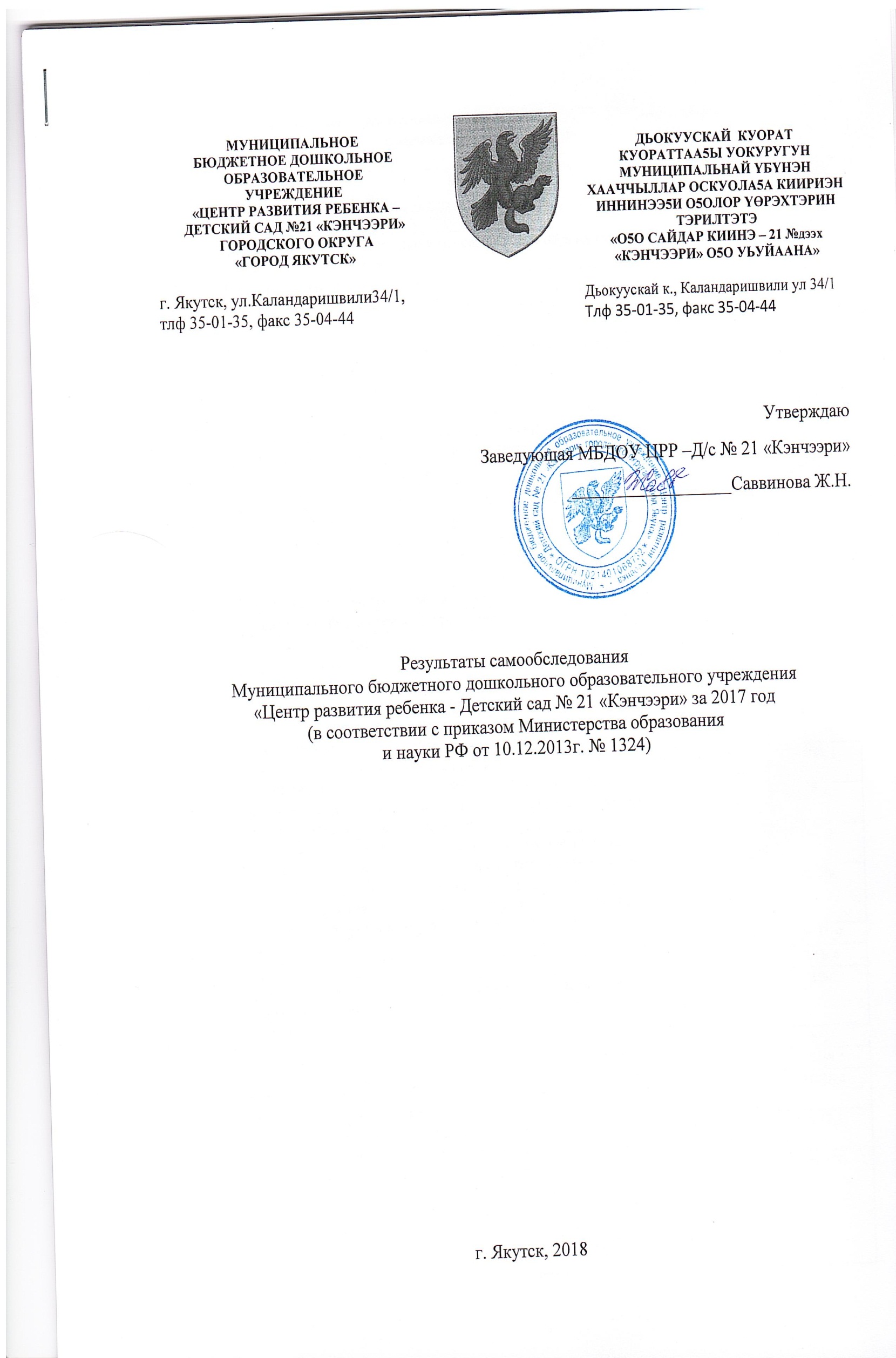 Показатели деятельности МБДОУ ЦРР – Д/с №21 «Кэнчээри», подлежащей самообследованию

Самообследование образовательной деятельности за 2017 годОбщая характеристика дошкольного образовательного учрежденияМБДОУ ЦРР-Д/с № 21 «Кэнчээри» открыл свои двери для детей дошкольников 25 декабря 1987 года. Учреждение скомплектовано на 460 детей от 3 до 8 лет. Детский сад ориентирован на организацию воспитательно-образовательной работы в режиме 5-ти дневной рабочей недели с дневным 12-ти часовым режимом пребывания детей с 7.30ч. до 19.30ч. В здании детского сада находятся: 3 младшие группы, 3 средние группы, 4 старшие группы, 3 подготовительные группы, из них 1 коррекционная группа для детей с речевыми нарушениями.Воспитание и образование детей ведется на 2 языках (русском и якутском). Образовательная программа «От рождения до школы» под ред. Н.Е. Вераксы, Т.С. Комаровой, М.А. Васильевой. Региональная программа «Тосхол» под ред. Д.Г. Ефимовой, В.В. Аммосовой.Организационно - правовая форма: бюджетное учреждение.Учреждение является дошкольным образовательным учреждением, реализующим общеобразовательную программу дошкольного образования в группах общеразвивающей направленности.Полное официальное наименование Муниципальное бюджетное дошкольное образовательное учреждение «Центр развития ребенка - Детский сад № 21 «Кэнчээри» городского округа «город Якутск».Сокращенное наименование: МБДОУ ЦРР - Д/с №21 «Кэнчээри»Юридический адрес: 677013, Республика Саха (Якутия), г. Якутск, ул. Каландаришвили 38/1Местонахождение: 677013, Республика Саха (Якутия), г. Якутск, ул. Каландаришвили 38/1Учредитель: Окружная администрация города ЯкутскаУчредительные документы: Устав от 04.04.2016 г. № 527р, Лицензия серия 14 Л 01 №0001335, регистрационный номер №1415  от 18.12.2015Муниципальное бюджетное дошкольное образовательное учреждение ЦРР «Детский сад №21 «Кэнчээри» городского округа «город Якутск» расположено в «Октябрьском» округе г. Якутска. Общая площадь территории дошкольного учреждения составляет 6346 кв.м. Общая площадь 3-х этажного здания детского сада составляет 3156.2 кв.м. На территории расположены 13 прогулочных игровых участков. Участки оснащены современными, безопасными игровыми и спортивными комплексами. На территории расположены зеленые насаждения, растут деревья, кустарники, разбиты клумбы и цветники. Имеется хозяйственная зона, на которой установлен гараж для автомашины. Установлен согласно постановлению Главы Окружной администрации города Якутска от 31 декабря 2009 года №169 «Об изменении режима работы муниципальных дошкольных образовательных учреждений городского округа «город Якутск», и является следующим: пятидневная рабочая неделя, длительность работы - 12 часов. Режим работы детского сада: 5-дневная рабочая неделя с выходными днями (суббота, воскресенье) с 07.30 до l9.30 и праздничными днями. Управление МБДОУ ЦРР – Д/с № 21 «Кэнчээри» осуществляется в соответствии с законодательством РФ, РС(Я) и Уставом ДОУ. Согласно ст. 35 п.2 Закона РФ «Об образовании» в детском саду имеется коллегиальный орган управления, имеющий решающие полномочия - это Общее собрание ДОУ, в состав которого входят педагоги и работники с правом решающего голоса, родители и представители общественности, с правом совещательного голоса. Решения Общего собрания являются обязательными. Наличие органов самоуправления участников образовательного процесса: родителей, педагогических и иных работников ДОУ. На 01.01.2018 года в МБДО ЦРР-Детский сад№ 21 «Кэнчээри» функционирует l3 групп, из них 4 подготовительной группы «Мичээр» является коррекционной группой для детей речевыми нарушениями:- 2 младшая группа №1  (с якутским языком обучения) «Сардаана» - 2-З лет – З6 детей- 2 младшая группа № 2 (с русским языком обучения) «Радуга» - 2-З лет – З7 детей- средняя группа № 1 (с якутским языком обучения) «Туллукчаан» - 3- 4 лет - 36 детей- средняя группа № 2 (с якутским языком обучения) «Чуораанчык» - 3- 4 лет - 37 детей - средняя группа № 3 (с русским языком обучения) «Солнышко» - 3- 4 лет - 38 детей группа - средняя группа № 4 (с якутским языком обучения) «Үрүмэччи» - 3- 4 лет - 37 детей - старшая  группа № 1 (с якутским языком обучения) «Кустук» - 5 – б лет – 36  детей- старшая  группа № 2 (с якутским языком обучения) «Сулусчаан» - 5 – б лет - 38 детей - старшая  группа № 3 (с русским языком обучения) «Бэмби» - 5 – б лет – 42 детей - подготовительная  группа № 1 (с якутским языком обучения) «Ымыычаан» - 6 -7 – 38 детей- подготовительная  группа № 2 (с якутским языком обучения) «Сардаҥа» - 6 -7 – 38 детей- подготовительная  группа № 3 (с русским языком обучения) «Родничок» - 6 -7 – 38 детей- подготовительная  группа № 4  (логопедическая с якутским языком обучения) «Мичээр» - 6 -7 – 23 детейИтого: 472 ребенкаДетский сад посещали дети из 415 семей полные семьи, воспитывающие одного-двух детей, 37 семей являются многодетными (3-4 ребенка). Вывод: Муниципальное дошкольное бюджетное образовательное учреждение «Центр развития ребенка  - Детский сад № 21 «Кэнчээри» функционирует в соответствии с нормативными документами в сфере образования Российской Федерации. Контингент воспитанников социально благополучный. Преобладают дети из полных семей.Оценка образовательной деятельностиОбразовательный процесс в МБДОУ ЦРР - Детский сад № 21 «Кэнчээри» осуществляется на русском и якутском языках с позиции личностно-ориентированной педагогической системы: разностороннее, свободное и творческое развитие каждого ребёнка, реализация их природного потенциала, обеспечение комфортных, бесконфликтных и безопасных условий развития воспитанников. Воспитательно-образовательная работа организуется в соответствии с Федеральным государственным стандартом дошкольного образования (приказ Мо и Н РФ от 17 октября 2013 г. N l155). Образовательный процесс в дошкольного учреждения направлен на освоение воспитанниками основной общеобразовательной  программы дошкольного образования. Работа в группах организуется по перспективным планам, разработанным педагогами ДОУ, принятые на совете педагогов, утвержденных приказом заведующего. Содержание рабочих программ, перспективных планов соответствует годовому календарному плану, учебному плану.Количество и продолжительность образовательной деятельности, включая реализацию дополнительных образовательных программ, устанавливаются в соответствии с санитарно-гигиеническими нормами и требованиями, регламентируются учебным планом. Недельная образовательная нагрузка составляет:- для детей раннего возраста с 2 до 3 лет – l ч 40 мин в неделю, продолжительность непрерывной образовательной деятельности 10 мин.; - в младшей группе (3-4 гола) - 2 часа 30 минут в неделю, продолжительность непрерывной образовательной деятельности l5 минут; - в средней группе (4-5 лет) - 3 часа 20 минут в неделю, продолжительность непрерывной образовательной деятельности 20 минут; - в старшей группе (5-6 лет) - 6 часов в неделю, продолжительность непрерывной образовательной деятельности 25 минут; - в подготовительной группе (6-7 лет) - 8 часов 30 минут в неделю, продолжительность непрерывной образовательной деятельности 30 минут.При составлении расписания непосредственно образовательной деятельности соблюдены перерывы продолжительностью не менее 10 минут, предусмотрено время для физкультурных минуток. В комплексы педагоги включают корригирующие упражнения на осанку, зрение, плоскостопии, дыхательные упражнения. При регулировании нагрузки учитываются индивидуальные особенности детей. С этой целью образовательная работа в группах с детьми 2-3 лет организуется по подгруппам. С целью повышения качества работы по достижению более высоких результатов развития воспитанников в детском саду проводится мониторинг:- заболеваемости;- уровня освоения детьми программного материала по образовательным областям;- степени адаптации детей к детскому саду;- уровня подготовки выпускников к обучению в школе.Вывод: образовательная деятельность в МБДОУ ЦРР-Детский сад N 21 «Кэнчээри» ведется в соответствии с действующим законодательством в сфере образования в Российской Федерации, реализуемых В детском саду примерных образовательных программ, основной общеобразовательной программы организации.Оценка системы управленияl. Нормативно- правовое обеспечение управления ДОУ.Управление МБДОУ ЦРР-Детский сад № 21 «Кэнчээри» осуществляется в соответствии с Федеральным законом об образовании в РФ, а так же следующими локальными документами: - договором между МБДОУ ЦРР-Детский сад № 21 «Кэнчээри» и родителями;- трудовыми договорами между администрацией и работниками;- коллективным договором между администрацией и работниками;- локальными актами;- штатным расписанием.Документы по делопроизводству Учреждения:- приказы заведующего ДОУ;- должностные инструкции, определяющие права и обязанности работников ДОУ;- инструкции по организации охраны жизни и здоровья детей в ДОУ;- Правила внутреннего трудового распорядка для работников; - Изменения и дополнения к Правилам внутреннего трудового распорядка для работников;- Правила внутреннего распорядка для воспитанников и их родителей (законных представителей);- Правила приема детей;- Правила о порядке и основаниях перевода отчисления и восстановления воспитанников, оформлении возникновения, приостановления и прекращения отношений между МБДОУ «ЦРР-детский сад №21 «Кэнчээри» городского округа г. Якутск» и родителями (законными представителями);- Положение о педагогическом совете;- Положение о совете родителей;- Положение об общем собрании трудового коллектива;- Положение об управляющем совете;- Регламент Управляющего совета;- Положение об организации работы по охране труда и обеспечению безопасности образовательного процесса;- Положение о комиссии по урегулированию споров между участниками образовательных отношений; - Положение об аттестации педагогических работников; - Положение об оплате труда работников; - Изменение и дополнение об оплате труда работников;- Положение о распределении  стимулирующей части оплаты труда, материальной помощи и других видах материального поощрения работников;	- Положение о порядке подготовки и проведения самообследования;- Положение о языках образования;- Положение об информационной открытости;- Положение о логопедическом пункте;- Положение о логопедической группе для детей с нарушениями речи;- Положение о психологической службе;- Положение о психолого-медико-педагогическом консилиуме (ПМПк) МБДОУ «ЦРР-детский сад №21 «Кэнчээри» городского округа г. Якутск»;- Учебный план, календарный учебный график;- перспективные планы работы воспитателей и специалистов;- рабочие программы воспитателей, специалистов и другие.В течение года продолжалась работа по созданию и обогащению нормативно-информационного обеспечения управления, в частности внесены изменения в Положение о выплатах стимулирующего характера, инструкции по охране труда, должностные инструкции, договор между МБДОУ ЦРР-Детский сад № 21 «Кэнчээри» и родителями.2. Формы и структура управления2. 1 . Структурно-функциональная модель управления.Управление ДОУ осуществляется в соответствии с законом РФ «Об образовании в РФ» на основе принципов единоначалия и самоуправления. Руководство деятельностью ДОУ осуществляется заведующим ДОУ, который назначается на должность и освобождается от должности Учредителем. Заведующий осуществляет непосредственное руководство детским садом и несет ответственность за деятельность учреждения.Формами самоуправления детским садом являются:- Общее собрание ДОУ;- Совет педагогов ДОУ;- Управляющий совет ДОУ.Общее собрание ДОУ осуществляет полномочия трудового коллектива, обсуждает проект коллективного договора, рассматривает и обсуждает программу развития ДОУ, обсуждает вопросы состояния трудовой дисциплины в ДОУ и мероприятия по ее укреплению, рассматривает вопросы охраны и безопасности условий труда работников, охраны труда воспитанников в ДОУ.Совет педагогов ДОУ осуществляет управление педагогической деятельностью ДОУ определяет направления образовательной деятельности ДОУ, отбирает и утверждает  общеобразовательные программы для использования в ДОУ, рассматривает проект годового плана работы ДОУ, обсуждает вопросы содержания, форм и методов образовательного процесса, планирования образовательной деятельности, рассматривает вопросы повышения квалификации и переподготовки кадров, организует выявление, обобщение, распространение, внедрение педагогического опыта среди педагогических работников ДОУ.Вывод: В МБДОУ ЦРР - Детский сад № 21 «Кэнчээри» создана и успешно функционирует система управления в соответствии с целями и содержанием работы учреждения.Оценка содержания и качества подготовки воспитанников.В МБДОУ ЦРР - Детский сад № 21 «Кэнчээри» содержание образования воспитанников охватывает следующие образовательные области:- физическое развитие; - речевое развитие;- художественно-эстетическое развитие;- познавательное развитие;- социально-коммуникативное развитие.Содержание образования реализуется через:- организованную образовательную деятельность, осуществляемую в процессе организации различного видов детской деятельности (игровой, коммуникативной, трудовой, познавательно- исследовательской, продуктивной, музыкально-художественной, восприятие художественной литературы и фольклора); - образовательную деятельность, осуществляемую в ходе режимных моментов;- самостоятельную деятельность детей;- взаимодействие с семьями детей по реализации основной общеобразовательной программы.Образовательные области реализуются в рамках: - обязательной части дошкольного образования (не менее 60% от общего нормативного времени, отводимого на основную программу) по Программе  «От рождения до школы) под редакцией Н.Е. Вераксы, Т.С. Комаровой, М.А. Васильевй;- части формируемой участниками образовательных отношений (не менее 40% от общего объема программы) по базовой программе национальных детских садов РС (Я) «Тосхол» под. ред. Л.П. Лепчиковой М.Н. Харитоновой, комплексной программе физического воспитания для ДОУ МО РС (Я) пол редакцией С.И.Захаровой, «Программа коррекционно-развивающей работы в логопедических группах детского сада для детей с общим недоразвитием речи», В.В. Коноваленко.Медико-педагогическое обследование детей в ДОО осуществляется систематически, позволяет вовремя выявить отклонения в состоянии здоровья детей и скорректировать педагогический процесс и лечебно-профилактическую работу. Сравнительный анализ медицинского обследования детей, поступающих в ДОО, позволил выявить, что количество абсолютно здоровых (1 группа здоровья) с каждым годом уменьшается, в то же время количество детей, рискующих приобрести какие-либо отклонения в состоянии здоровья или проявляющих этот риск в виде нарушений функций органов и тканей (2, 3 группы здоровья) неуклонно растет. В течение года большое внимание уделялось совершенствованию здоровьесберегающей среды и практическому его применению. Педагоги и специалисты показали открытые физкультурно-оздоровительные мероприятия в режиме дня, обновлены материалы и оборудование по физкультурно-оздоровительной работе с детьми в соответствии с ФГОС ДО. Проведен тематический контроль «Организация работы по физической культуре и здоровьесбережению», даны рекомендации педагогам, проведен семинар-практикум «Современные инновационные здоровьесберегающие технологии в образовательном процессе ДОО». В соответствии с планом проводились «Неделя здоровья», спортивные праздники и развлечения, а также педсовет «Физкультурно-оздоровительная работа в контексте ФГОС ДО».Цель: расширение знаний педагогов с учетом современных требований и социальных изменений по формированию основ физического воспитания и формирование здорового образа жизни.Анализ посещаемости воспитанниками ДОУ за 2016-2017 уч.г.Количество детей, имеющих отклонения в развитии за 2016-2017 уч.г.Анализ уровня здоровья воспитанников ДОУ за 2016-2017 уч.г.Результаты мониторинга эффективности педагогических воздействий представлены в таблице. Педагоги большое внимание уделяют организации предметно-развивающей среды, применяют современные образовательные технологии (ИКТ, системно-деятельностный подход в образовательной работе, дидактические пособия). Коррекционная работа строится на основе интеграции педагогов и специалистов.Необходимо также отметить победы наших воспитанников в рамках соревнований и конкурсов различного уровня:Вывод: содержание и качество подготовки выпускников соответствует требованиям ФГОС ДО, реализуемые в ДОУ примерных образовательных программ, основной общеобразовательной программы МБДОУ ЦРР - Детский сад № 21 «Кэнчээри», построено с yчeтoм индивидуальных и возрастных особенностей детей.Оценка кадрового обеспечения Количество штатных единиц на уровне предыдущего года. Учреждение укомплектовано педагогическими кадрами на 100 %. На 01.01.2018 г.: - высшее образование - 35 педагога – 92,1 %; - среднее специальное - 3 педагогов – 7,9 %. Уровень квалификации педагогов: - высшее квалификационное категория - 22 педагогов – 57,9 %; - первая квалификационная категория - 7 педагогов - |18,4 %;- соответствие занимаемой должности - 9 педагогов – 23,7 %.Педагогический стаж работы: - до 5 лет - 8 педагогоь-21 %;- свыше 30 лет - 15 педагогов – 39,5 %. Возраст педагогических работников: - до 30 лет - 10 педагогов - |26,4 % - от 55 лет -5 педагогов – 13,1 %.В 2017 году аттестацию прошли 9 педагогов, повысили уровень квалификации 18 педагогов. Методическая служба дошкольного образовательного учреждения предоставляла возможность всем педагогам повышать свой профессиональный уровень, свое методическое мастерство через различные формы обучения: городские методические объединения, курсы повышения квалификации, в том числе, дистанционные, обучение в высших и средне-специальных педагогических учебных заведениях. В 2016-2017 учебном году 7 воспитателей обучались в высших педагогических учебных заведениях.Вывод: В ДОО работают грамотные и квалифицированные педагоги и специалисты. Сложилась устойчивая система повышения профессиональной компетентности педагогов. В течении года в ДОО проводился семинар-практикум «Развитие кадрового потенциала в процессе внедрения ФГОС ДО», цель: создание благоприятных условий для активного творческого развития педагогов, актуализация профессионально-психологического потенциала личности педагога ДОУ, формирование навыков создания социальных ситуаций развития детей в разных организациях детской деятельности.В детском саду создана «Школа молодого педагога». Формы работы: семинар-практикум «Новые формы планирования воспитательно-образовательной работы», консультации с элементами практики на тему: «Понятие социализации ребенка и его значения» и т.д.Вся методическая работа с педагогами и специалистами проводилась в соответствии с годовыми задачами ДОУ.Ежегодно воспитатели активно участвуют в конкурсах различного уровня. Так в этом году педагоги приняли участиеРейтинг ДОУ (участие педагогов в окружных, городских, республиканских, федеральных мероприятиях)Проведение семинаров в своём ДОУ (республиканских, городских, окружных)Проведение мероприятий (детских и педагогических конкурсов, в своём ДОУ (федеральных, республиканских, городских, окружных)Вывод: педагогический коллектив ДОУ работоспособный, энергичный, отсутствует текучесть педагогических кадров. Воспитатели и специалисты ДОУ находятся в курсе событий, происходящих в педагогическом мире, следят за новинками литературы, систематически повышают свое мастерство и профессионализм, занимаются самообразованием, перспективу работы видим в повышении уровня профессиональной компетентности педагогов в вопросах реализации ФГОС ДОУ, повышении компьютерной грамотности воспитателей. Оценка материально-технической базыРабота по материально-техническому обеспечению планируется в годовом плане, отражена в Программе развития ДОУ. Оборудование используется рационально, ведётся учёт материальных ценностей, приказом по ДОУ назначены ответственные лица за сохранность имущества. Вопросы по материально-техническому обеспечению рассматриваются на производственных совещаниях. Здание, территория ДОУ соответствует санитарно-эпидемиологическим правилам и нормативам, требованиям пожарной, антитеррористической и электробезопасности, нормам охраны труда. Оценка состояния систем жизнеобеспечения ДОУ показала, что системы водоснабжения, канализации, отопления соответствуют нормам.Для всестороннего развития личности детей в детском саду имеется музыкальный зал с современными музыкальными инструментами, физкультурный зал, оснащенный мягкими модулями, спортивным инвентарем. Группы обустроены с учетом СанПиН, детская мебель подобрана и промаркирована по ростовым показателям для профилактики нарушений осанки, 13 группах имеется спальня, все они оборудованы выдвижными трёхъярусными кроватями. Организация и размещение предметов развивающей среды осуществлены рационально, логично и удобно для детей, отвечают их возрастным особенностям и потребностям. В каждой возрастной группе оформлены центры, насыщенные необходимым оборудованием и материалом для организации разных видов детской деятельности. На территории ДОУ созданы необходимые условия для организации разных видов детской деятельности на прогулочных участках. Начали обустройство спортивной площадки, спортивно-игровой комплекс и др. Безопасность детей и сотрудников ДОУ обеспечивает лицензированная сигнализация, видеонаблюдения. В дошкольном образовательном учреждении организовано 5-разовое питание на основе примерного 20-дневного меню. В дошкольное учреждение медицинский блок оснащён необходимым медицинским оборудованием и аптечками для оказания первой медицинской помощи. Вывод: Материально-техническая база ДОУ находится в удовлетворительном состоянии. Для повышения качества предоставляемых услуг необходимо продолжать работу над улучшением материально-технической базы: довести работу обустроение спортивной площадки на территории ДОУ, произвести капитальный ремонт помещений: кухни, санузел в 5-ти группах; ремонт вентиляционной системы; заменить окна на пластиковые. Оценка учебно-методического обеспеченияОбразовательный процесс строится исходя из возрастных особенностей детей, используя различные формы работы, при этом основной формой и ведущим видом деятельности является игра. В ДОУ созданы безопасные условия для организации самостоятельной деятельности воспитанников и их физического развития: игровое оборудование имеет сертификаты качества, один раз в год проводится испытание спортивного оборудования в музыкально-физкультурном зале, на спортивной площадке и на групповых участках. В группах обеспечена комфортная безопасная предметно-развивающая среда. В текущем году большое внимание было уделено обеспечению групп играми, игрушками и игровыми предметами в соответствии с Федеральными государственными образовательным стандартом.Материалы и оборудование в группах используется с учётом принципа интеграции образовательных областей, то есть использование материалов и оборудования одной образовательной области в ходе реализации других областей. Игры, игрушки, дидактический материал, издательская продукция соответствуют общим закономерностям развития ребёнка на каждом возрастном этапе. Имеется оборудование для следующих видов деятельности: игровая, продуктивная, познавательно-исследовательская, коммуникативная, трудовая, музыкально-художественная, восприятие художественной литературы, двигательная. Оборудование отвечает санитарно-эпидемиологическим правилам и нормативам, гигиеническим, педагогическим и эстетическим требованиям, требованиям безопасности. При подборе оборудования и определении его количества учтено количество воспитанников в группах.В работе с детьми педагоги используют проектную деятельность. В воспитательно-образовательном процессе используются современные информаuионно-коммуникационные, здоровьесберегающие технологии. В ДОУ имеется необходимое методическое обеспечение: программы, методические пособия, дидактический материал. Программно-методическое обеспечение составляет 98 %. Оформлена подписка для педагогов на  15 периодических издания: «Дошкольное воспитание», «Детский сад будущего», «Обруч», «Ребёнок в детском саду», «Справочник старшего воспитателя», «Справочник руководителя ДОУ», «Справочник педагога психолога», «Воспитатель ДОУ» (с приложением), «Управление ДОУ» (с приложением), «Дошкольное образование», «Музыкальный руководитель», «Медицинский работник», «Логопед», «Инструктор по физической культуре», «Нормативно-правовые документы для руководителей». Вывод: В ДОУ созданы условия для осуществления образовательного процесса. Необходимо пополнять предметно-развивающую среду групповых помещений играми, дидактическими пособиями в соответствии с ФГОС ДО. Оценка библиотечно-информационного обеспеченияСамообследование показало, что информационное обеспечение образовательного процесса ДОУ включает: - программное обеспечение имеющихся компьютеров позволяет работать с текстовыми редакторами, с Интернет ресурсами, фото, видео материалами и пр. - с целью взаимодействия между участниками образовательного процесса (педагоги, родители, дети), создан и регулярно заполняется сайт ДОУ, на котором размещена информация, определенная законодательством. - с целью осуществления взаимодействия ДОУ с органами, осуществляющими управление в сфере образования с другими учреждениями и организациями, подключен Интернет, активно используется электронная почта, сайт. Информационное обеспечение существенно облегчает процесс документооборота, составления отчётов, документов по различным видам деятельности ЩОУ, проведения самообследования, самоанализа, мониторинга качества образования, в ДОУ имеются квалифицированные кадры, организующие информационное пространство.Для этого в образовательном учреждении созданы необходимые условия: - в группах имеются музыкальные центры, телевизоры, DVD, ноутбуки 5 групп, экраны 7 групп, интерактивную доску имеют 7 групп; - музыкальный зал оснащён современной аппаратурой с микрофонами, музыкальным центром, микшером, цифровой пианино, ноутбуком, проектором, интерактивной доской, компьютером, процессором, принтером; - физкультурный зал оснащён современным спортивным оборудованием, имеется музыкальный центр. Кабинеты специалистов: - учитель-логопед, имеется необходимое оборудование для занятий по сенсомоторному развитию детей, интерактивная песочница, ноутбук, комплект для логопедических занятий, принтер и др.; - педагог-психолог, имеется центр уединения, релаксационный бассейн и др., ноутбук, принтер;- педагоги дополнительного образования укомплектованы компьютерами, принтерами. В кабинете для развития инженерно-техническое, логико-математическое оснащен комплектом кубиков «Денеша», легоконструкторами и др. установлена неутбуки,. Методический кабинет оборудован компьютерным местом, имеется моноблок, принтер, проектор, ноутбук.Кабинет заведующего оборудован моноблоком, принтером, выход в интернет «Ростелеком», которым могут пользоваться через вайфай все.Кабинет делопроизводителя оборудовано компьютерами и принтером рабочее место и заместителя заведующего по административно-хозяйственной работе. Вывод: Информационно-методическое обеспечение в ДОУ в хорошем состоянии. Но требуется еще приобрести интерактивные доски, проекторы, ноутбуки для 7 групп, ламинатор, брошуратор в методическом кабинете, цветной принтер.Внутренняя оценка качества образования в МБДОУ ЦРР - Детский сад № 21 «Кэнчээри» осуществляется в соответствии со следующими документами: Федеральным законом «Об образовании в Российской Федерации»; ФГОС ДО; Уставом Учреждения; Положением о системе внутренней оценки качества дошкольного образования (Приказ ф 04-04/01-0l от 01.09.2015г).Основаньями процедурами оценки качества образования в МБДОУ ЦРР - Детский сад № 21 «Кэнчээри» являются: 1. Качество условий реализации основной общеобразовательной программы: - Сведения о педагогическом составе. - Педагогический стаж педагогов; - Качественный анализ педагогических кадров. 2. Качество материально-технических условий: - Справка о материально-техническом обеспечении образовательной деятельности (информационно - технологическое обеспечение, наличие интернета, сайта); - Анализ развивающей предметно-пространственной среды в ДОУ с учетом требований ФГОС; - Паспорт развивающей предметно-пространственной среды групповых помещений, кабинетов; программно-методическое обеспечение образовательного процесса (методическая литература, учебно-методический комплекс, технические средства обучения, ИКТ, наглядно-дидактические пособия, раздаточный материал). 3. Качество организации учебно-воспитательного процесса (профессиональная компетентность педагогов и их деятельность по обеспечению качества образования): - Аттестация педагогических работников: - СЗД; - Первая и Высшая квалификационная категория; - Повышение педагогического мастерства (курсы повышения квалификации). Образовательные достижения воспитанников: -позитивная динамика участия воспитанников в конкурсах, олимпиадах, соревнованиях; - участие детей в мероприятиях на уровне муниципалитета, РС (Я), РФ. Участие педагогов в профессиональных конкурсах равного уровня: - Рейтинг ДОУ (участие педагогов в окружных, городских, республиканских, федеральных мероприятиях); - Транслирование опыта практических результатов профессиональной деятельности педагогов МБДОУ «Центр развития ребенка -Детский сад № 21 «Кэнчээри»; - Распространение педагогического опыта в сетевых сообществах (сайты педагогов: WebАдрЕс).Вывод: сложившаяся в МБДОУ ЦРР - Детский сад № 21 «Кэнчээри» внутренняя система оценки качества образования позволяет видеть образовательный процесс в целостности, вовремя вносить коррективы, намечать перспективы работы.№ п/пПоказателиЕдиница измерения1.Образовательная деятельность1.1Общая численность воспитанников, осваивающих образовательную программу дошкольного образования, в том числе:4721.1.1В режиме полного дня (8-12 часов)12 1.1.2В режиме кратковременного пребывания (3-5 часов)-1.1.3В семейной дошкольной группе-1.1.4В форме семейного образования с психолого-педагогическим сопровождением на базе дошкольной образовательной организации-1.2Общая численность воспитанников в возрасте до 3 лет51.3Общая численность воспитанников в возрасте от 3 до 8 лет4671.4Численность/удельный вес численности воспитанников в общей численности воспитанников, получающих услуги присмотра и ухода:472/1001.4.1В режиме полного дня (8-12 часов)472/1001.4.2В режиме продленного дня (12-14 часов)-1.4.3В режиме круглосуточного пребывания-1.5Численность/удельный вес численности воспитанников с ограниченными возможностями здоровья в общей численности воспитанников, получающих услуги:9/1,91.5.1По коррекции недостатков в физическом и (или) психическом развитии-1.5.2По освоению образовательной программы дошкольного образования9/1,91.5.3По присмотру и уходу9/1,91.6Средний показатель пропущенных дней при посещении дошкольной образовательной организации по болезни на одного воспитанника211.7Общая численность педагогических работников, в том числе:381.7.1Численность/удельный вес численности педагогических работников, имеющих высшее образование35/92,11.7.2Численность/удельный вес численности педагогических работников, имеющих высшее образование педагогической направленности (профиля)35/92,11.7.3Численность/удельный вес численности педагогических работников, имеющих среднее профессиональное образование3/7,91.7.4Численность/удельный вес численности педагогических работников, имеющих среднее профессиональное образование педагогической направленности (профиля)3/7,91.8Численность/удельный вес численности педагогических работников, которым по результатам аттестации присвоена квалификационная категория, в общей численности педагогических работников, в том числе:38/1001.8.1Высшая22/57,91.8.2Первая7/18,41.9Численность/удельный вес численности педагогических работников в общей численности педагогических работников, педагогический стаж работы которых составляет:1001.9.1До 5 лет8/211.9.2Свыше 30 лет15/39,51.10Численность/удельный вес численности педагогических работников в общей численности педагогических работников в возрасте до 30 лет10/26,41.11Численность/удельный вес численности педагогических работников в общей численности педагогических работников в возрасте от 55 лет5/13,11.12Численность/удельный вес численности педагогических и административно-хозяйственных работников, прошедших за последние 5 лет повышение квалификации/профессиональную переподготовку по профилю педагогической деятельности или иной осуществляемой в образовательной организации деятельности, в общей численности педагогических и административно-хозяйственных работников41/1001.13Численность/удельный вес численности педагогических и административно-хозяйственных работников, прошедших повышение квалификации по применению в образовательном процессе федеральных государственных образовательных стандартов в общей численности педагогических и административно-хозяйственных работников41/1001.14Соотношение «педагогический работник/воспитанник» в дошкольной образовательной организации38/4721.15Наличие в образовательной организации следующих педагогических работников:1.15.1Музыкального руководителяда1.15.2Инструктора по физической культуреда1.15.3Учителя-логопедада1.15.4Логопедада1.15.5Учителя- дефектологанет1.15.6Педагога-психологада2.Инфраструктура2.1Общая площадь помещений, в которых осуществляется образовательная деятельность, в расчете на одного воспитанника6,2 2.2Площадь помещений для организации дополнительных видов деятельности воспитанников1677 2.3Наличие физкультурного залада2.4Наличие музыкального залада2.5Наличие прогулочных площадок, обеспечивающих физическую активность и разнообразную игровую деятельность воспитанников на прогулкедаКоличество детейПосещено детоднейПропущеноПропущено по болезниПропущено по болезниПропущено по болезниКоэффициент занятости местаИндекс здоровья4545128639060всего1 год на 1 р-ка1 месяц на 1 р-ка6,72145451286390601347529,62,26,721Хронические болезниХронические болезниХронические болезниХронические болезниХронические болезниХронические болезниХронические болезниХронические болезниНарушения зренияНарушения зренияНарушения осанкиНарушения осанкиПлоскост-еПлоскост-еорганов дыханияорганов дыханиялор органовлор органовмочепол-й системымочепол-й системыкож/забол.кож/забол.Нарушения зренияНарушения зренияНарушения осанкиНарушения осанкиПлоскост-еПлоскост-еначалоконецначалоконецначалоконецначалоконецначалоконецначалоконецначалоконец313123222018362924172625Группа здоровьяГруппа здоровьяГруппа здоровьяГруппа здоровьяГруппа здоровьяГруппа здоровьяГруппа здоровьяГруппа здоровьяЧасто болеющие детиЧасто болеющие детиФизическое развитиеФизическое развитиеСтепень адаптацииСтепень адаптацииСтепень адаптации1-я1-я2-я2-я3-я3-я4-я4-яЧасто болеющие детиЧасто болеющие детиФизическое развитиеФизическое развитиеСтепень адаптацииСтепень адаптацииСтепень адаптацииНачалоКонецНачалоКонецНачалоКонецНачалоКонецНачалоКонецНачалоКонецлегкиесредниетяжелые22234023993032--2726450412073ГруппаНачало года Начало года Начало года Конец года Конец года Конец года Группа«Познание»(ФЭМП)«Коммуникация»«Познание»(ФЦКМ)«Познание»(ФЭМП)«Коммуникация»«Познание»(ФЦКМ)1 младшая«Туллукчаан»В-0В-25%В-0В-23%В-33%В-30%1 младшая«Туллукчаан»С-25%С-60%С-65%С-46%С-41%С-41%1 младшая«Туллукчаан»Н-75%Н-15%Н-35%Н-31%Н-26%Н-29%2 младшая группа «Чуораанчык»В-0В-25%В-0В-25%В-35%В-30%2 младшая группа «Чуораанчык»С-35%С-50%С-65%С-50%С-40%С-41%2 младшая группа «Чуораанчык»Н-65%Н-25%Н-35%Н-25%Н-25%Н-29%2 средняя«Кустук»В-0В-0В-13%В-24%В-18%В-24%2 средняя«Кустук»С-62%С-74%С-47%С-73%С-77%С-73%2 средняя«Кустук»Н-38%Н-26%Н-40%Н-3%Н-5%Н-3%3 средняя«Сулусчаан»В-16%В-19,5%В-26%В-41,7%В-31,42%В-67,8%3 средняя«Сулусчаан»С-39%С-51,5%С-45%С-55,5%С-57,1%С-26,5%3 средняя«Сулусчаан»Н-45%Н-29%Н-29%Н-2,8%Н-11,43%Н-5,8%4 старшая«Ымыычаан»В-25%В-25%В-25%В-21%В-54%В-29%4 старшая«Ымыычаан»С-70%С-60%С-75%С-75%С-46%С-71%4 старшая«Ымыычаан»Н-5%Н-15%Н-Н-4%Н-0Н-5 старшая«Сардаана»В-55,56%В-44,5%В-62,95%В-100%В-90%В-92,5%5 старшая«Сардаана»С-44,44%С-55,5%С-37,05%С-0С-10%С-7,5%5 старшая«Сардаана»Н-0Н-0Н-0Н-0Н-0Н-06 старшая«Мичээр»В-40%В-25%В-54%В-63%В-46%В-64%6 старшая«Мичээр»С-56%С-68%С-39%С-34%С-54%С-36%6 старшая«Мичээр»Н-4%Н-7%Н-7%Н-4%Н-0Н-07 подготовительная«Сардана»В-77%В-60%В-В-62%В-51%В-62%7 подготовительная«Сардана»С-23%С-40%С-С-38%С-37%С-38%7 подготовительная«Сардана»Н-0Н-0Н-Н-0Н-12%Н-08 подготовительная«Урумэччи»В-93%В-68%В-В-98%В-83%В-98%8 подготовительная«Урумэччи»С-7%С-31%С-С-2%С-17%С-2%8 подготовительная«Урумэччи»Н-Н-1%Н-Н-0Н-0Н-09 подготовительная«Радуга »В-59,3%В-12,5%В-В-94,5%В-67,5%В-94,5%9 подготовительная«Радуга »С-34,3%С-87,5%С-С-5,4%С-62,4%С-5,4%9 подготовительная«Радуга »Н-6,2%Н-6,2%Н-Н-0Н-0Н-0Тема мероприятийучастникирезультативностьV Международный конкурс-фестиваль детского творчества «Бриллиантовые нотки»Театр мод «Феерия»  Театр мод «Кунду» Театр мод «Кустук»Театр мод «Мичээр»По прикладному творчеству (2 детей)Ансамбль «Бэмби»Ансамбль «Урумэччи»Ансамбль «Туллукчаан»Ансамбль «Ымыычаан»Ансамбль «Кустук»Ансамбль «Сардаана»Ансамбль «Серпантин»Ансамбль «Сулусчаан»Трио «Бэмби»Танцевальный коллектив «Радуга»Танец соло - Алексеева МиленаТанцевальный коллектив «Ымыычаан»Фольклорный ансамбль «Чугдаар ай»Лауреаты 1 степениДипломанты 1 степениЛауреаты 2 степениЛауреаты 2 степениДиплом 2 степениЛауреаты 3степениЛауреаты 3степениЛауреаты 3 степениДипломанты 2 степениЛауреаты 2 степениЛауреат 2 степениЛауреат 3 степениЛауреаты 2 степениЛауреаты 1 степениЛауреаты 3 степениЛауреат 1 степениЛауреаты 2 степениЛауреаты 2 степениМеждународный фестиваль-конкурс искусств «Алтын Майдан-Якутия» - «Комус туьулгэ»Ансамбль «Бэмби»Театр мод «Кунду»Танец соло - Алексеева МиленаЛауреат 2 степениЛауреат 1 степениЛауреат 1 местаМеждународный новогодний фестиваль-конкурс «Рождественские звезды», г. МоскваТеатр мод «Феерия»  Театр мод «Кунду»Лауреаты 1 степениЛауреаты 1 степениМеждународный дистанционный конкурс «Символ года - Петушок»Прикладное творчество (4 детей)Диплом 1 местоВсероссийский фестиваль-конкурс «Таланты России»Ансамбль «Бэмби»Театр мод «Кунду»Ансамбль «Радуга»Вокал - соло Лыткин ТоляТанец соло - Алексеева МиленаТанцевальный коллектив «Кустук»Ансамбль «Сулусчаан»Ансамбль «Сардаана»Вокал соло – Саввина АинаВокал соло – Беляев ДавидЛауреат 3 степениЛауреат 2 степениЛауреаты 2 степениЛауреат 2 степениЛауреат 2 степениЛауреаты 2 степениЛауреаты 2 степениЛауреаты 2 степениЛауреат 3 степениЛауреат 2 степениВсероссийский дистанционный конкурс поделок «Новогодняя елочка своими руками»Новикова АйыллаанаИванов СережаДиплом 1 местоДиплом 1 местоII Всероссийский конкурс для детей и молодежи "Свобода творчества"Степанова АйтаДиплом 1 местоРегиональный конкурс-фестиваль «Зима начинается с Якутии»Жиркова ДианаАнсамбль «Серпантин»Трио «Бэмби»Ансамбль «Урумэччи»Ансамбль «Сулусчаан»Ансамбль «Радуга»Ансамбль «Ымыычаан»Ансамбль «Сардана»Танцевальный коллектив «Сардаана»Танец дуэт «Зимушка» Театр мод «Сардаана»Театр мод «Кунду»Театр мод «Феерия»Театр мод «Ымыычаан»Театр мод «Кустук»Театр мод «Радуга»Дипломант 1 степениЛауреаты 1 степениЛауреаты 1 степениЛауреат 2 степениЛауреаты 2 степениЛауреат 1 степениЛауреат 1 степениЛауреат 2 степениДипломанты 1 степениДипломанты 2 степениЛауреаты 1 степениЛауреаты 1 степениЛауреаты 1 степениЛауреаты 1 степениЛауреат 2 степениЛауреаты 2 степениV Республиканский конкурс “Первые шаги»Театр мод «Кунду»Танец соло - Алексеева МиленаГранд ПриЛауреат 1 степениРеспубликанский конкурс «Олонхо дойдутун о5отобун»Фольклорный ансамбль «Чугдаар ай»Диплом 3 местоРеспубликанский турнир по ДИП СонорИванова ВикаДиплом 2 местоРеспубликанский конкурс чтецов «140- летию АЕ.Кулаковского1 ребенокДиплом 2 местоРеспубликанская детская юношеская библиотека. Новогодняя елочка1 ребенокДиплом 1 местоIX городской детский фестиваль конкурс песни и танца “Весенняя капель», с.МархаВокал соло - Лыткин ТоляВокал соло - Иванова АинаВокал соло - Ефграфова АнитаТанцевальный коллектив «Радуга»Танец дуэт «Зимушка» Танцевальный коллектив «Ымыычаан»Гран-приДиплом 1 степениЛауреат 2 степениГран ПриДипломант I степениЛауреаты I степениГородской авторский конкур «Комус ылык» мелодиста Надежды МакаровойАнсамбль «Ымыычаан»Ансамбль «Сардана»Вокал соло - Васильева Таня Танцевальный коллектив «Кустук» Ансамбль «Сардаана»Ансамбль «Сулусчаан»Вокал соло - Саввина Аина  Вокал соло - Беляев Давид Лауреат 1 степениЛауреат 2 степениЛауреат 3 степениЛауреат II степениЛауреат 1 степениЛауреат 3 степениЛауреат 2 степениНоминация «Юный участник»Городской фестиваль выразительного чтения посвященный 100-летию со дня рождения П.ТобуроковаДьяконова СандараДиплом 2 местоГородской конкурс рисунков «Яркая палитра природы Якутии»Поликарпова Вика,Степанова СветаI местоII местоГородские соревнования «Мама, папа я – спортивная семья»Семья Арчына Андросова	II местоГородские соревнования «Веселые старты»Сборная команда «Кэнчээри» (10 детей)I местоГородские соревнования по «Кустук бол»Сборная команда «Кэнчээри» (10 детей)I местоГородской   конкурс чтецов на якутском языке «Якутия-Мой край родной»1ребенок3 местоГородской конкурс поделок по российским мультипликационным фильмам «Шкатулка сказок» среди детей дошк.возр совместно с родителями.Оконешников Давид.III место.Городской конкурс- поделок «Новогодняя ёлочка»Сергеев СлаваII местоГородской Конкурс чтецов «Поклонимся тем годам»Жиркова Диана	3 местоГородские соревнования по якутским настольным играм2 ребенка2 местоОкружной конкурс исследовательских и творческих проектов «Я познаю мир»Фёдорова ВМаксимова ВПетрова ОI местоI местоII местоОкружные соревнования по национальным видам спорта- перетягивание палки- прыжки «Куобах»- прыжки через нарты, прыжки «Куобах», бег на 30 м.Сборная командаТолстяков МаксимГребенникова ПолинаПолянский Данил1 местоI местоI местоI место, II место, I местоВсего педагоговв ДОУПрошедших аттестацию в этом уч. годуКурсы повышения квалификациив этом учебном году (включая июнь)Курсы повышения квалификациив этом учебном году (включая июнь)Курсы повышения квалификациив этом учебном году (включая июнь)Всего педагоговв ДОУПрошедших аттестацию в этом уч. годуфундаментальныепроблемныепереподготовка379566Тема мероприятияФ.И.О., должностьФорма участия, темаРезультативность (примечание)IV Региональный конкурс-фестиваль «Зима начинается с Якутии», 2016 г. Антонова Я. П., Захарова Е. М. воспитатели«Дьүкэээбил кыырпахтара» мода«Новогодняя открытка»Сертификат за педагогическое мастерство в руководстве коллективаВсероссийский педагогический конкурс «Творческий воспитатель – 2016»Антонова Яна Петровна, воспитательЗанятие «Будь готов»!Диплом Международный образовательный портал Maam.ru «Лучшее оформление участка», 2016 г.Антонова Яна Петровна, воспитатель«Смешарики» из автомобильных шин«Смешарики» из автомобильных шинСвидетельство о публикации Диплом«Образовательный центр «Инициатива» I Международный конкурс конкурс творческих работ, 2016 гАнтонова Я. П., Захарова Е. М. воспитатели“Развивающая предметно-пространственная среда в образовательном учреждении»Диплом, 3 место Профсоюзный конкурс «Новогоднее настроение» 2016 г» среди работников образовательных учреждений г. Якутска» Антонова Яна Петровна, воспитатель Варламова Кюндюйэнэ Николаевна – воспитатель«Новогодняя маска» «Новогодняя открытка»Новогодняя елочкаСертификат, 1 место 2 местоПрофсоюзный конкурс «Новогоднее настроение» 2016 г» среди работников образовательных учреждений г. Якутска» Федорова Г.Ф.Новогодняя елка (поделка)Сертификат (Городской)Педагогическая акция «Созвездие педагогических талантов»: мастер классы лучших воспитателей и педагогов доп.образования дошкольных образовательных организаций РС(Я), 2016 г. Антонова Яна Петровна, воспитательУчастник сетевого проекта «7 народов, 7 алмазов»Сертификат Всероссийская олимпиада «ФГОС ПРОВЕРКА», 2016 г. Антонова Яна Петровна, воспитательБлиц-олимпиада: «Федеральный закон «Об образовании в РФ».Диплом, 2 место Всероссийский сетевой педагогический журнал «Современный урок», 2016 г.Антонова Яна Петровна, воспитательАвтор статьи «Занятие «Будь готов!»Диплом Республиканский семинар – практикум  «Социально – коммуникативное развитие детей дошкольного возраста в условиях реализации ФГОС»в рамках проекта «Автопеддесант».Антонова Я. П., Захарова Е. М. воспитатели Варламова Кюндюйэнэ Николаевна - воспитательАбрамова Елена Михайловна- Воспитатель Охлопкова Татьяна Александровна, воспитательУчастник республиканского образовательного Автопробега по маршруту «Якутск-с. Майя». Мастер-классыСертификат о распространении и обобщении педагогического опытаСеминар в рамках республиканского образовательного Автопробега «Якутск –с.Майя» 12 педагоговВыступление с обменом опытаСертификатОнлайн-конкурс новогодних поздравлений «Вокруг елки с Забавой», 2017 г.Антонова ЯнаПетровна, воспитательЗа подготовку участников к онлайн-конкурсу новогодних поздравлений «Вокруг елки с Забавой» Сертификат XI Международные научно-практической конференции «Научные исследования: от теории к практике», 2017 г.Антонова Яна Петровна, воспитатель«Развитие речи детей старшего дошкольного возраста посредством театрально-игровой постановки»Свидетельство Информационно-образовательный ресурс «Шаг вперед» Всероссийский конкурс «Новогодняя елочка своими руками»Антонова Яна Петровна, воспитатель«Новогодняя елочка своими руками» Диплом, 1 место Свидетельство о публикацииИнформационно-образовательный ресурс «Шаг вперед» Всероссийский конкурс «Новогодняя елочка своими руками»Захарова Елена Михайловна воспитатель «Новогодняя елочка своими руками»Диплом, 2 местоМеждународный конкурс творческих работ «Развивающая предметно – пространственная среда в образовательном учреждении»Варламова Кюндюйэнэ Николаевна - воспитательАбрамова Елена Михайловна- воспитатель  Федорова Г.Ф.Петрова Т.П.«Развивающая предметно – пространственная среда в образовательном учреждении»Оформление игровой зоныДиплом 1 место2 место (международный)Участие в работе методического семинара на проблемных курсахОхлопкова Татьяна Александровн, воспитательУчастник семинара по развитию речи детей дошкольного возрастаСправка об участии от Министерство образования РС(Я) АОУ РС(Я) ДПО “Институт развития и образования и повышения квалификации им. Донцкого-2”Всероссийский конкурс «Умната» Блиц-олимпиада «ФГОС дошкольного образования»Ефремова Мария Николаевна, воспитательКонкурс для педагогов «Умната»Диплом победитель 3 место2017г.январьМуниципальное Бюджетное Учреждение «Окружной Центр Народного Творчества ГО «Город Якутск» Культурно- Спортивный «Чэчир, конкурс «Расписные Валенки»Ефремова Мария Николаевна, воспитательФедорова Г.Ф.Петрова Т.П.Творческий конкурс «Расписные валенки»Роспись валенокГрамота 1место2017г.февральII место (Городской)ЯПК им.С.Ф.Гоголева» стажировка в рамках курсов повышении кваллификации «Модернизации системы дошкольного образования в условиях реализации ФГОС»Ефремова Мария Николаевна, воспитательМастер -класс по теме: «Организация Физкультурно-оздоровительной работы в детском саду»Сертификат 2017г.мартСеминар «Методическое  сопровождение  проекта «Музыка для всех»Габышева Т.Д.Кычкина Л.С.участник сертификатРеспубликанский семинар «Совместная работа с родителями по профилактике и коррекции речевых нарушений»Ефремова С.Н.Яковлева З.И.Тарабукина А.А.Презентация настольной игры «Тулалыыр эйгэм ыллыга»;Тема: «Роль семьи в развитии связной речи детей через игры»Участие, мастер-класссертификатСертификатУчастие в месячнике ГМО учителей-логопедов ДОУ «Совместная работа с родителями по профилактике и коррекции речевых нарушений у детей». Тарабукина А.А.Мастер-класс СертификатАктивное участие в городской логопедической акции «Реченька». Тарабукина А.А.Консультативный пункт(Благодарственное письмо)Участие в городском конкурсе «Логопед года 2017» Тарабукина А.А.Победа в номинации «Новатор года»(Сертификат. Диплом)Международный конкурс «Развивающая пространственная среда в ДОУ»Дмитриева Е.Н.,Матвеева А.Д.ПрезентацияI местоРеспубликанский проект «Автопробег» с. МайяДмитриева Е. Н., Матвеева А.Д.Мастер классСертификат о распространении опыта, справкаПрофсоюзные соревнования по плаваниюМатвеева А.Д.4 местоРаспространение пед.опыта «Развитие творческих способностей детей посредством якутских музыкальных инструментов»Кычкина Л.С.Габышева Т.Д.ЯПК им.С.Ф.ГоголеваСертификатСпартакиада работников образованияПтицына И.Н.Соревнование по волейболу2 местоРазвитие физических качеств детей старшего дошкольного возраста через прыжки «Куобах» и игру «Кустук бол»Птицына И.Н.Показала мастер-классСертификат Участие ХIМеждународной научно-практической конференции «Научные исследования: от теории к практике по теме: «Развитие физических качеств детей старшего дошкольного возраста посредством якутских подвижных игр»Птицына И.Н.Дистанционное участие Свидетельство «Организация физкультурно-оздоровительной работы в детском саду»Птицына И.Н.Показ открытых занятий для студентов СертификатМеждународный конкурс «Символ года», сайт «Маленькая страна творчества»Коркина Е.А., Алексеева – Константинова М.Г., воспитатели и подгруппа родителейЛедовая скульптура «Корзина с цыплятами»1 местоМеждународный конкурс «Современное образование: развитие и перспективы», сайт «Маленькая страна творчества»Коркина Е.А., воспитательСтатья «Детская площадка в ДОУ: делаем вместе с родителями»1 место1 Всероссийский педагогический конкурс «Достижение цели», сайт Центра «Восхождение»Коркина Е.А., воспитательМастер – класс «Участок для прогулок детей в ДОУ: делаем своими руками»1 местоВсероссийский конкурс «Снежные фигуры», сайт ИОР «Шаг вперед»Коркина Е.А., воспитательЛедовая скульптура «Парусная регата»1 местоМеждународный конкурс «Творчество без границ», сайт ИОР «Шаг вперед»Алексеева – Константинова М.Г., воспитательПоделка «Сумочка с цветком»2 место2 Всероссийский  конкурс «Высокий результат», сайт Центра «Восхождение»Алексеева – Константинова М.Г., воспитательСтатья «Работа с родителями в летний период»1 место2 Всероссийский конкурс «Высокий результат», сайт Центра «Восхождение»Коркина Е.А., воспитательАвторская познавательно – речевая игра «Снеговик» для дощкольников1 местоПубликация учебно – методического материала на сайте «Маленькая страна творчества»Коркина Е.А., воспитательМатериал «Познавательно – речевая игра «Снеговик» для детей дошкольного возраста»Сертификат о публикации работы на сайтеМеждународный конкурс «Вязанная сказка», сайт ИОР «Шаг вперед»Коркина Е.А., воспитательРабота «Кулачковый театр по мотивам русских народных сказок»1 место3 Международный конкурс «Квиллинг», сайт «Маленькая страна творчества» Коркина Е.А., воспитательПоделка «Лебеди»1 место3 Международный конкурс рисунков и поделок «Женский день 8 Марта!» Алексеева – Константинова М.Г., воспитательРабота «Вязанная сумочка»3 место2 Международный конкурс «Искусство росписи», сайт «Маленькая страна творчества» Коркина Е.А., Алексеева – Константинова М.Г., воспитатели и подгруппа родителейПоделки «Матрешки»1 место2 Международный конкурс «Искусство росписи», сайт «Маленькая страна творчества»Коркинав Е.А., воспитательРабота «золотая Хохлома»1 местоРеспубликанские мероприятия на базе детского сада «Приобщение детей дошкольного возраста к Олонхо» октябрь 2016 г.Акимова Тамара ИвановнаМастер-класс «Олонхо тыла-еье»Сертификат о распространении опытаГородской семинар для педагогов дополнительного образования по традиционному стилю игры на хомусеАкимова Тамара ИвановнаУчастие в мастер-классахСертификат участникаДата проведенияТема семинараКоличество выступающихКоличество присутствующих19.10.2016Республиканский семинар на тему «Приобщение детей дошкольного возраста к эпосу Олонхо» в рамках курсов повышения квалификации ИРОиПК 72023.01.2017Республиканский семинар «Совместная работа с родителями по профилактике и коррекции речевых нарушений у детей»612апрель 2017 г.Республиканский семинар совместно с ИРОиПК «Образовательный проект Автопеддесант, посвященный к 115-летию образования с.Майя», 825январь 2017 г.Республиканский семинар для воспитателей и учителей-логопедов «Совместная работа с родителями по профилактике и коррекции речевых нарушений у детей», 720февраль 2017 г. Проведение открытых занятий – утренней гимнастики для студентов 1 курса ДО ЯПК-2 им. С.Ф. Гоголева по плану консультативно-методического центра, 430Дата проведенияНазвание мероприятияУровень мероприятия (республиканский, городской, окружной)февраль 2017 г.Фестиваль выразительного чтения посвященный 100-летию со дня рождения П.Тобурокова, Городскоймарт 2017 г.Чемпионат «Октябрьского округа» по ДИП Сонор, Окружнойапрель 2017 г.Конкурс исследовательских и творческих проектов среди воспитанников ДОУ Октябрьского округа Окружной администрации г. Якутска «Я познаю мир», Окружнойапрель 2017 г.Соревнования «Октябрьского округа» по якутским настольным играм, Окружныемай 2017Соревнования «Веселые старты», Городские